A Service of Thanksgiving for the Life of‘GEORGE’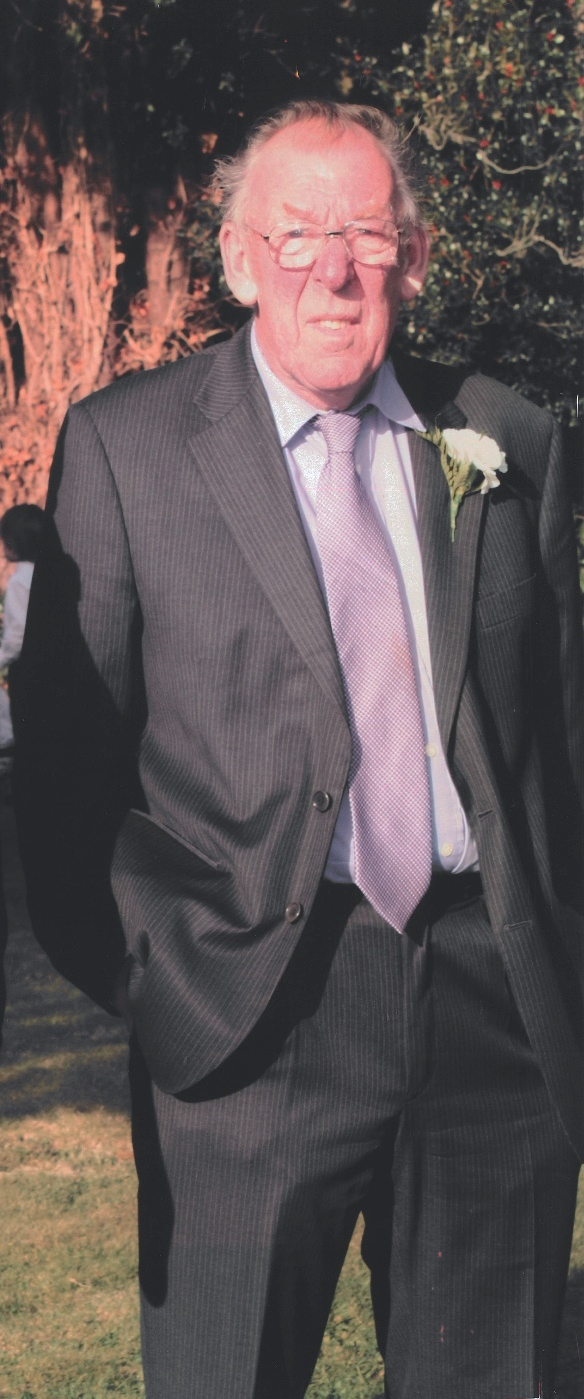 RONALD GEORGE CARD29th March 1942 ~ 11th July 2022Blandford St Mary ChurchTuesday 2nd August 2022 at 12pmService led by Reverend Carolyn CouzensOPENING MUSICYou Raise Me Up ~ WestlifeWELCOMEOPENING PRAYERHYMNMorning has broken,
Like the first morning,
Blackbird has spoken
Like the first bird;
Praise for the singing,
Praise for the morning,
Praise for them springing
Fresh from the Word. Sweet the rain's new fall,
Sunlit from heaven,
Like the first dewfall
On the first grass;
Praise for the sweetness,
Of the wet garden,
Sprung in completeness
Where his feet pass. Mine is the sunlight,
Mine is the morning,
Born of the one light
Eden saw play;
Praise with elation,
Praise every morning,
God's re-creation
Of the new day.EULOGYBIBLE READINGPsalm 23PRAYERSTHE LORD’S PRAYEROur Father, who art in heaven,
hallowed be thy name;
thy kingdom come; thy will be done;
on earth as it is in heaven.
Give us this day our daily bread.
And forgive us our trespasses,
as we forgive those who trespass against us.
And lead us not into temptation but deliver us from evil.
For thine is the kingdom, the power and the glory,
for ever and ever.     Amen.CLOSING MUSICI Am A Cider Drinker ~ The WurzelsPlease join the family as they make their way to George’s final resting place in the church yard.PRAYERCOMMENDATIONCOMMITTALBLESSING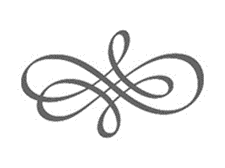 Thank you for attending this service to give Thanks for George’s wonderful life.You are warmly invited to join the family for refreshments atThe Royal British Legion, Church Lane, Blandford, DT11 7AD.Donations in memory of George can be made toBattersea Cats & Dogs HomeOnline at www.funeraldirector.co.uk/ronald-cardAlternatively, C/O Lesley Shand Funeral Service, 28 East Street,Blandford Forum, DT11 7DR.Tel: 01258 453425© CCLI 501003